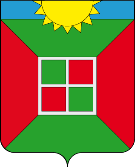                  Собрание представителей городского поселения Смышляевка                   муниципального района Волжский Самарской области                                                         Третьего созыва                                                               РЕШЕНИЕ                                       «23» июня 2020 года                                                                                           №292/70   Об отмене Положения «О порядке производства земляных работ на территории              городского поселения Смышляевка муниципального района Волжский Самарской области», утвержденного Решением  Собрания представителей городского поселения Смышляевка муниципального района Волжский Самарской области от  04.06.2010г № 306.   В соответствии с Федеральным законом от 6.10.2003г. № 131-ФЗ «Об общих принципах организации местного самоуправления в Российской Федерации», Федеральным законом от 27.07.2010 года № 210-ФЗ «Об организации предоставления государственных и муниципальных услуг», законом Самарской области от 12.07.2006 года №90-ГД «О градостроительной деятельности на территории Самарской области», Уставом городского поселения Смышляевка муниципального района Волжский Самарской области, Собрание Представителей городского поселения Смышляевка муниципального района Волжский Самарской области РЕШИЛО:1.  Решение Собрания представителей городского поселения Смышляевка от 04.06.2010 года №306 об утверждении Положения «О порядке производства земляных работ на территории городского поселения Смышляевка муниципального района Волжский Самарской области», признать утратившим силу. 2.	Настоящее Решение официально опубликовать в газете «Мой поселок» и на официальном сайте Администрации городского поселения Сышляевка.3.	Настоящее Решение вступает в силу со дня официального опубликования.Глава городского поселения Смышляевка                                     муниципального района ВолжскийСамарской области                                                                                     В.М. Брызгалов                                  			Председатель Собрания представителейгородского поселения Смышляевкамуниципального района ВолжскийСамарской области                                                                                         С.В. Солдатов 